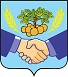 РОССИЙСКАЯ ФЕДЕРАЦИЯ	         Администрация       сельского поселения       НОВОСПАССКИЙмуниципального района Приволжский       Самарской области                         ПОСТАНОВЛЕНИЕ №  36/5              от «05» апреля 2024 года«Об утверждении Порядка планирования приватизации и принятия решений об условиях приватизации муниципального имущества сельского поселения Новоспасский муниципального района Приволжский Самарской области».            В соответствии с Федеральным законом от 21.12.2001 г. № 178-ФЗ «О приватизации государственного и муниципального имущества», Федеральным законом от 06.10.2003 г. № 131-ФЗ «Об общих принципах организации местного самоуправления в Российской Федерации», постановлением Правительства Российской Федерации от 26.12.2005 г. № 806 «Об утверждении Правил разработки прогнозных планов (программ) приватизации государственного и муниципального имущества и внесении изменений в Правила подготовки и принятия решений об условиях приватизации федерального имущества», руководствуясь Уставом сельского поселения Новоспасский муниципального района Приволжский Самарской области, ПОСТАНОВЛЯЮ:1. Утвердить прилагаемый Порядок планирования приватизации и принятия решений об условиях приватизации муниципального имущества сельского поселения Новоспасский муниципального района Приволжский Самарской области.2. Опубликовать настоящее постановление в бюллетене «Вестник сельского поселения Новоспасский» и разместить на официальном сайте сельского поселения Новоспасский http://novspass.ru. 3. Настоящее постановление вступает в силу со дня его опубликования (обнародования).4. Контроль за исполнением настоящего постановления оставляю за собой.Глава сельского поселения Новоспасский муниципального района Приволжский Самарской области                                                                                       А.В.ВерховцевПриложениек постановлению № 36/5 от 05.04.2024 г.УТВЕРЖДЕНПостановлением администрации сельского поселения Новоспасский № 36/5 от 05.04.2024 г.Порядок планирования приватизации и принятия решений об условиях приватизации муниципального имущества сельского поселения Новоспасский муниципального района Приволжский Самарской области (далее – Порядок)1. Настоящий Порядок разработан в соответствии с Федеральными законами от 21.12.2001 г. № 178-ФЗ «О приватизации государственного и муниципального имущества», от 06.10.2003 г. № 131-ФЗ «Об общих принципах организации местного самоуправления в Российской Федерации», постановлением Правительства Российской Федерации от 26.12.2005 г. № 806 «Об утверждении Правил разработки прогнозных планов (программ) приватизации государственного и муниципального имущества и внесении изменений в Правила подготовки и принятия решений об условиях приватизации федерального имущества», и определяет порядок, содержание, структуру и сроки формирования перечня муниципального имущества сельского поселения Новоспасский, предназначенного к приватизации в плановом периоде, порядок принятия решений об условиях приватизации муниципального имущества сельского поселения Новоспасский.2. В целях планирования приватизации муниципального имущества сельского поселения Новоспасский (далее – муниципальное имущество) разрабатывается прогнозный план (программа) приватизации муниципального имущества сельского поселения Новоспасский на очередной финансовый год и плановый период (далее – прогнозный план приватизации) в соответствии с основными направлениями налоговой и бюджетной политики сельского поселения Новоспасский.3. Прогнозный план приватизации, внесение изменений и дополнений в Прогнозный план приватизации, отчет о результатах приватизации подготавливаются должностным лицом, обеспечивающим выполнение функций местной администрации  по управлению и распоряжению муниципальным имуществом, согласовывается с иными должностными лицами Администрации сельского поселения Новоспасский муниципального района Приволжский Самарской области, в должностные обязанности которых входят вопросы организации принятия и (или) обеспечения принятия управленческих решений в отношении планируемого к приватизации муниципального имущества.4. Подготовка Прогнозного плана приватизации осуществляется с учетом предложений органов местного самоуправления сельского поселения Новоспасский, муниципальных предприятий и учреждений сельского поселения Новоспасский.5. Прогнозный план приватизации должен содержать:- перечень муниципального имущества, приватизация которого планируется в плановом периоде, с указанием характеристики муниципального имущества;- прогноз объемов поступлений в бюджет сельского поселения Новоспасский муниципального района Приволжский.В случае если план (программа) приватизации принимается на плановый период, превышающих один год, прогноз объемов поступлений от реализации муниципального имущества указывается с разбивкой по годам. Прогнозные показатели поступлений от приватизации имущества ежегодно, не позднее 1 февраля, подлежат корректировке с учетом стоимости имущества, продажа которого завершена, изменений, внесенных в план (программу) приватизации за отчетный период. 6. Должностное лицо Администрации сельского поселения  Новоспасский формирует перечень имущества подлежащего для приватизации на предстоящий год и предоставляет на рассмотрение Главе сельского поселения Новоспасский. При включении муниципального имущества в перечень указываются:а)   для муниципальных казенных (унитарных) предприятий – наименование и место нахождения;б)  для муниципального имущества – наименование, местонахождение, кадастровый номер (для недвижимого имущества) и назначение имущества.7. План (программа) приватизации утверждается не позднее 10 рабочих дней до начала планового периода.8. Прогнозный план приватизации размещается администрацией сельского поселения Новоспасский на официальном сайте в информационно-телекоммуникационной сети «Интернет» в соответствии с требованиями, установленными Федеральным законом от 21.12.2001 № 178-ФЗ «О приватизации государственного и муниципального имущества», в течение 15 календарных дней со дня его утверждения.9. Должностное лицо Администрации, обеспечивающее выполнение функций местной администрации  по управлению и распоряжению муниципальным имуществом, готовит отчет об итогах исполнения программы приватизации муниципального имущества сельского поселения Новоспасский не позднее 1 марта года, следующего за отчетным, по форме утвержденной  Постановлением Правительства РФ от 26.12. 2005 г. № 806 «Об утверждении Правил разработки прогнозных планов (программ) приватизации государственного и муниципального имущества и внесении изменений в Правила подготовки и принятия решений об условиях приватизации федерального имущества».10. Решения об условиях приватизации муниципального имущества принимаются в соответствии с Прогнозным планом приватизации.11. Решения об условиях приватизации принимаются правовым актом администрации сельского поселения Новоспасский в сроки, позволяющие обеспечить его приватизацию в соответствии с Прогнозным планом приватизации муниципального имущества.Подготовку проектов решений об условиях приватизации муниципального имущества обеспечивает администрация сельского поселения Новоспасский.12. В решении об условиях приватизации муниципального имущества должны содержаться следующие сведения:- наименование имущества и иные позволяющие его индивидуализировать данные (характеристика имущества);- способ приватизации муниципального имущества;- начальная цена имущества;- срок рассрочки платежа (в случае ее предоставления);- иные необходимые для приватизации имущества сведения.13. Решение об условиях приватизации муниципального имущества размещается администрацией в открытом доступе на официальном сайте Российской Федерации в сети «Интернет» для размещения информации о проведении торгов, определенный Правительством Российской Федерации в течение 10 календарных дней со дня принятия этого решения.